EthiopiaEthiopiaEthiopiaDecember 2030December 2030December 2030December 2030SundayMondayTuesdayWednesdayThursdayFridaySaturday12345678910111213141516171819202122232425262728First day of Ramadan293031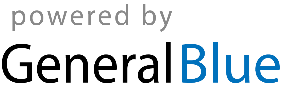 